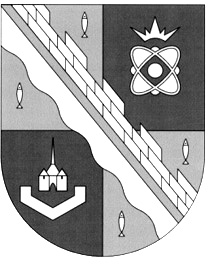 СОВЕТ ДЕПУТАТОВ МУНИЦИПАЛЬНОГО ОБРАЗОВАНИЯСОСНОВОБОРСКИЙ ГОРОДСКОЙ ОКРУГ ЛЕНИНГРАДСКОЙ ОБЛАСТИ(ЧЕТВЕРТЫЙ СОЗЫВ)Р Е Ш Е Н И Еот 28.07.2021 года  № 89Рассмотрев протест прокурора города Сосновый Бор на решение совета депутатов «Об утверждении Положения о сообщении лицами, замещающими муниципальные должности и служащими, замещающими должности муниципальной службы в органах местного самоуправления муниципального образования Сосновоборский городской округ Ленинградской области о получении подарка в связи с протокольными мероприятиями, служебными командировками и другими официальными мероприятиями, участие в которых связано с исполнением ими служебных (должностных) обязанностей, сдачи и оценки подарка, реализации (выкупа) и зачисления средств, вырученных от его реализации» и на основании части 3 статьи 12.1 Федерального закона от 25.12.2008 N 273-ФЗ «О противодействии коррупции» совет депутатов Сосновоборского городского округаР Е Ш И Л:1. Протест прокурора города Сосновый Бор на решение совета депутатов от 25.06.2014 N57 «Об утверждении Положения о сообщении лицами, замещающими муниципальные должности и служащими, замещающими должности муниципальной службы в органах местного самоуправления муниципального образования Сосновоборский городской округ Ленинградской области о получении подарка в связи с протокольными мероприятиями, служебными командировками и другими официальными мероприятиями, участие в которых связано с исполнением ими служебных (должностных) обязанностей, сдачи и оценки подарка, реализации (выкупа) и зачисления средств, вырученных от его реализации», удовлетворить.2. Признать утратившими силу:- решение совета депутатов от 25.06.2014 N57 «Об утверждении Положения о сообщении лицами, замещающими муниципальные должности и служащими, замещающими должности муниципальной службы в органах местного самоуправления муниципального образования Сосновоборский городской округ Ленинградской области о получении подарка в связи с протокольными мероприятиями, служебными командировками и другими официальными мероприятиями, участие в которых связано с исполнением ими служебных (должностных) обзанностей, сдачи и оценки подарка, реализации (выкупа) и зачисления средств, вырученных от его реализации»;- решение совета депутатов от 27.01.2016 N12 «О внесении изменений и дополнений  в решение совета депутатов Сосновоборского городского округа от 25.06.2014 г. №57 «Об утверждении Положения о сообщении лицами, замещающими муниципальные должности, муниципальными служащими органов местного самоуправления муниципального образования Сосновоборский городской округ Ленинградской области о получении подарка в связи с их служебной деятельностью, порядке сдачи и оценки подарка, реализации (выкупе) и зачислении средств, вырученных от его реализации».3. Настоящее решение вступает в силу со дня его официального обнародования на сайте городской газеты «Маяк».4. Настоящее решение официально обнародовать на сайте городской газеты «Маяк».5. О принятом решении уведомить прокурора города Сосновый Бор.Председатель совета депутатовСосновоборского городского округа                                        В.Б. СадовскийГлава Сосновоборского                                                               М.В.Воронковгородского округа                                                                            «О признании утратившим силу решение совета депутатов от 25.06.2014 N57 «Об утверждении Положения о сообщении лицами, замещающими муниципальные должности и служащими, замещающими должности муниципальной службы в органах местного самоуправления муниципального образования Сосновоборский городской округ Ленинградской области о получении подарка в связи с протокольными мероприятиями, служебными командировками и другими официальными мероприятиями, участие в которых связано с исполнением ими служебных (должностных) обязанностей, сдачи и оценки подарка, реализации (выкупа) и зачисления средств, вырученных от его реализации»